Sub-regional RTEP Committee for PJM WestVia teleconferenceFriday, December 18, 20209:00 a.m. – 1:00 p.m. EPTAdministrationWelcome, Announcements and Review of the Anti-trust, Code of Conduct, and Media Participation Guidelines Review Agenda for this meetingCalendar for 2021 MeetingsRTEP UpdatesReliability Analysis Update
PJM will present 2 baseline project scope/cost change, 26 baseline projects for first review, and 6 baseline project recommended solutions.ComEd - Supplemental Projects
ComEd will present 1 system need.Dayton Supplemental Projects
Dayton will present 2 system needs, and 1 potential solution.AEP - Supplemental Projects
AEP will present 4 system needs, 18 potential solutions.Local Planning AssumptionsDayton Local Planning Assumptions
Dayton will present 2021 Local Planning Assumptions.AMPT Local Planning Assumptions
AMPT will present 2021 Local Planning Assumptions.NextEra Local Planning Assumptions
NextEra will present 2021 Local Planning Assumptions.OVEC Local Planning Assumptions
OVEC will present 2021 Local Planning Assumptions.AEP Local Planning Assumptions
AEP will present 2021 Local Planning Assumptions.ComEd Local Planning Assumptions
ComEd will present 2021 Local Planning Assumptions.DEOK Local Planning Assumptions
DEOK will present 2021 Local Planning Assumptions.DLC Local Planning Assumptions
DLC will present 2021 Local Planning Assumptions.EKPC Local Planning Assumptions
EKPC will present 2021 Local Planning Assumptions.FirstEnergy Local Planning Assumptions
FirstEnergy will present 2021 Local Planning Assumptions.ITCI Local Planning Assumptions
ITCI will present 2021 Local Planning Assumptions.Informational OnlyInformational Only - M-3 Process Needs Status
This spreadsheet allows stakeholders to track process defined in Open Access Transmission Tariff, Attachment M-3 and leading to the development of the supplemental projects.Informational Only – Aggregate Maps for Supplemental Projects
Aggregate geographic representation of supplemental projects not previously included in Local Plan. Informational Only – Planning Community Open Questions
Open questions regarding M-3 projects received through Planning Community.Meeting Wrap UpDiscussion and Comments Regarding the Conduct of the MeetingFuture Meeting DatesAntitrust, Code of Conduct and WebEx InstructionsJanuary 15, 2021January 15, 20211:00 p.m. – 4:00 p.m.1:00 p.m. – 4:00 p.m.TeleconferenceTeleconferenceFebruary 17, 2021February 17, 20211:00 p.m. – 4:00 p.m.1:00 p.m. – 4:00 p.m.TeleconferenceTeleconferenceMarch 19, 2021March 19, 20211:00 p.m. – 4:00 p.m.1:00 p.m. – 4:00 p.m.TeleconferenceTeleconferenceApril 16, 2021April 16, 20211:00 p.m. – 4:00 p.m.1:00 p.m. – 4:00 p.m.TeleconferenceTeleconferenceMay 21, 2021May 21, 20211:00 p.m. – 4:00 p.m.1:00 p.m. – 4:00 p.m.TeleconferenceTeleconferenceJune 16, 2021June 16, 20211:00 p.m. – 4:00 p.m.1:00 p.m. – 4:00 p.m.TeleconferenceTeleconferenceJuly 16, 2021July 16, 20211:00 p.m. – 4:00 p.m.1:00 p.m. – 4:00 p.m.TeleconferenceTeleconferenceAugust 16, 2021August 16, 20211:00 p.m. – 4:00 p.m.1:00 p.m. – 4:00 p.m.TeleconferenceTeleconferenceSeptember 17, 2021September 17, 20211:00 p.m. – 4:00 p.m.1:00 p.m. – 4:00 p.m.TeleconferenceTeleconferenceOctober 15, 2021October 15, 20211:00 p.m. – 4:00 p.m.1:00 p.m. – 4:00 p.m.TeleconferenceTeleconferenceNovember 19, 2021November 19, 20211:00 p.m. – 4:00 p.m.1:00 p.m. – 4:00 p.m.TeleconferenceTeleconferenceDecember 17, 2021December 17, 20211:00 p.m. – 4:00 p.m.1:00 p.m. – 4:00 p.m.TeleconferenceTeleconferenceAntitrust:You may not discuss any topics that violate, or that might appear to violate, the antitrust laws including but not limited to agreements between or among competitors regarding prices, bid and offer practices, availability of service, product design, terms of sale, division of markets, allocation of customers or any other activity that might unreasonably restrain competition.  If any of these items are discussed the chair will re-direct the conversation.  If the conversation still persists, parties will be asked to leave the meeting or the meeting will be adjourned.Code of Conduct:As a mandatory condition of attendance at today's meeting, attendees agree to adhere to the PJM Code of Conduct as detailed in PJM Manual M-34 section 4.5, including, but not limited to, participants' responsibilities and rules regarding the dissemination of meeting discussion and materials.Public Meetings/Media Participation: Unless otherwise noted, PJM stakeholder meetings are open to the public and to members of the media. Members of the media are asked to announce their attendance at all PJM stakeholder meetings at the beginning of the meeting or at the point they join a meeting already in progress. Members of the Media are reminded that speakers at PJM meetings cannot be quoted without explicit permission from the speaker. PJM Members are reminded that "detailed transcriptional meeting notes" and white board notes from "brainstorming sessions" shall not be disseminated. Stakeholders are also not allowed to create audio, video or online recordings of PJM meetings. PJM may create audio, video or online recordings of stakeholder meetings for internal and training purposes, and your participation at such meetings indicates your consent to the same.Participant Identification in WebEx:When logging into the WebEx desktop client, please enter your real first and last name as well as a valid email address. Be sure to select the “call me” option.PJM support staff continuously monitors WebEx connections during stakeholder meetings. Anonymous users or those using false usernames or emails will be dropped from the teleconference.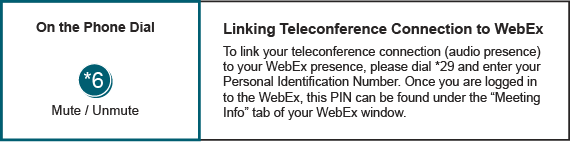 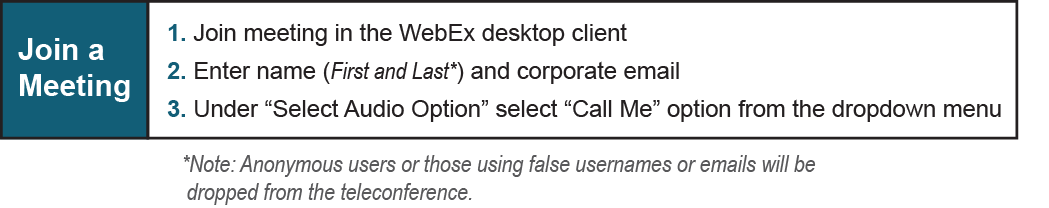 